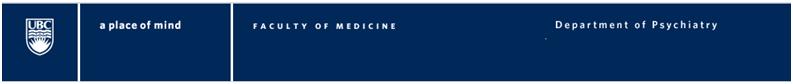 Postgraduate Education, UBC Department of PsychiatryScholarly Activity Project – Checklist for Activities and MilestonesErin Michalak and the Research and Scholarly Activity CommitteeRevised – March, 2021This document includes summary checklists for activities and milestones for the scholarly activity project (see also the documents on Scholarly Activity Project Policy and Objectives). Notes: Eligible projects can include: case report/s + systematic review of the literature (note: submission of a case report or a case report series without an accompanying systemic review will not meet criteria), systematic reviews ± meta-analyses, quality improvement project, educational projects (e.g., curriculum evaluation), and research projects (e.g., clinical, epidemiological, basic or applied). Systematic reviews are defined as reviews that incorporate a priori search terms, criteria for selection of studies for review, and a discussion of quality of included studies. The project abstract form is to be completed online here, or copy and paste this link into your browser: https://ubc.ca1.qualtrics.com/jfe/form/SV_1TFF6wKIosCRbud Ethics approval is usually required for projects involving human or animal subjects, including some chart reviews. The approval process for ethics submission and approval may take up to 3-6 months. Residents must present their project at a scholarly forum (e.g., Grand Rounds, Department of Psychiatry Annual Research Day, conferences).The final report can be in the form of a document formatted according to department guidelines (1500-2000 words), a manuscript suitable for publication, or a submitted/published manuscript. At completion of the project, the supervisor will also complete an evaluation on One45 using the Research ITER. Checklist for Resident Milestones and Activities Checklist for Review of Annual Progress with PGE DirectorTimeline Milestone/ActivityCheck if completedPGY1Review annual progress with Regional Program Director (or designate) and PGE Director OptionalConsider a research elective Identify a project and research supervisor by end of PGY2 (June)Complete the online TCPS2 Tutorial on research ethics by end of PGY3 (June)PGY2Identify a project and research supervisor by end of PGY2 (June)Submit project abstract form to PGE (Research and Scholarly Activity Committee) for approval by end of PGY2 (June) Work on project until completionReview annual progress with Regional Program Director (or designate) and PGE DirectorOptionalComplete the online TCPS2 Tutorial on research ethics by end of PGY3 (June)Present the project results by mid-PGY5 (December)Submit final project report by mid-PGY5 (December)Complete evaluation for supervisor by mid-PGY5 (December)PGY3Complete the online TCPS2 Tutorial on research ethics by end of PGY3 (June) Work on project until completionReview annual progress with Regional Program Director (or designate) and PGE DirectorOptionalPresent the project results by mid-PGY5 (December)Submit final project report by mid-PGY5 (December)Complete evaluation for supervisor by mid-PGY5 (December)PGY4Complete any data analysis for project by end of PGY4 (June)Work on project until completionReview annual progress with Regional Program Director (or designate) and PGE Director OptionalPresent the project results by mid-PGY5 (December)Submit final project report by mid-PGY5 (December)Complete evaluation for supervisor by mid-PGY5 (December)PGY5Present the project results by mid-PGY5 (December)Submit final project report by mid-PGY5 (December)Complete evaluation for supervisor by mid-PGY5 (December)Review annual progress with Regional Program Director (or designate) and PGE DirectorTaskIn progressCompletedNot applicableSupervisor confirmed?Other necessary team members identified? In place?Research question formulated?Draft of abstract?Sufficient resources available?UBC Ethics submitted/approved?Other institutional approvals submitted/approved?Literature review underway?Measures selected?Sample identified/Recruitment underway?Data collection underway?Analytic plan developed/analyses initiated?Draft of final report (background, question, methods, results, discussion, conclusions) underway?TCP2 ethics tutorial completed?Project presented?Supervisor evaluated?Other? (specify):